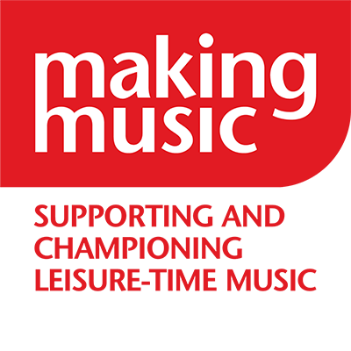 Voting PaperYou are only allowed to vote if you are the Making Music Representative of a Full Member of Making Music, the National Federation of Music Societies. Your name:……………………………………………………………………………………..Your full member group:…………………………………………………………………….Please return your completed voting paper to us by 9am on 11 July 2023. You can:Fill in your name and group, and tick the box(es) electronically, save the document and email it to us at elections@makingmusic.org.uk Print out this paper, fill in your name and group, place a cross in the appropriate box(es), scan it in and email it to us at elections@makingmusic.org.uk Print out this paper, fill in your name and group, place a cross in the appropriate box(es) and post it to us: Making Music Elections, 8 Holyrood Street, London SE1 2EL.Please vote for up to three (3) candidates out of the eleven (11) standing for election. It is also possible to vote for candidates online at: https://www.makingmusic.org.uk/making-music-board-election-voting. The AGM will announce the result of the election and appoint the three candidates with the highest number of votes. Candidates are listed (on the next page) in alphabetical order (surname). Please see the separate document with the candidates’ statement for more information on each candidate and to help you select who you would like to vote for.Candidate numberCandidate nameTick to vote1Stephen Bashforth2Joyce Chamberlain3Andrew Devine4Peter Fanning5Rhiannon Harrison6Olivia Jollands7Stephen Locke8Kathy McLeish9Caroline Mozley10Dafydd Roberts11Catherine Travers